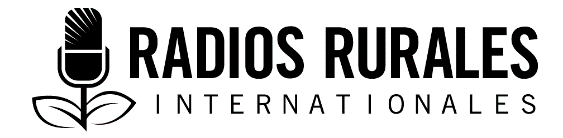 Ensemble 113, Élément 11Type : Guide pratique pour la radiodiffusionJanvier 2020____________________________________________________________________Paramètres de base d’un enregistreur____________________________________________________________________Quels sont les paramètres de base d’un enregistreur?Les enregistreurs portables ont divers paramètres et fonctions qui permettent d’enregistrer différents sons pour diverses fins. Le présent guide explique les paramètres de base pour l’enregistrement d’interviews et de sons ambiants.Comment l’utilisation efficace des paramètres d’enregistrement de base peut-elle m’aider à mieux servir mes auditeurs?Les auditeurs entendront des enregistrements clairs, de qualité. Le réglage correct des paramètres de votre enregistrement avant le départ sur le terrain vous assurera que les voix des agriculteurs sont entendues clairement à l’antenne. Comment l’utilisation efficace des paramètres de base d’un enregistreur peut-elle m’aider à réaliser de meilleures émissions?Des enregistrements de qualité facilitent un montage rapide et efficace. L’utilisation d’un enregistreur portable vous permet de quitter le studio et d’aller réaliser des interviews sur le terrain avec les agriculteurs. Connaître votre enregistreur vous permettra d’enregistrer le meilleur son pour vos objectifs, qu’il s’agisse d’une interview, d’un son ambiant ou de musique. Par où dois-je commencer? (Vous en saurez plus sur ces points et d’autres dans la section « Détails » ci-dessous.)Apprenez les fonctions et les paramètres de votre enregistreurSurveillez vos niveaux pendant l’enregistrementApprenez les techniques pour utiliser efficacement un microphoneUtilisez les guides sur le montage audioDétailsApprenez les fonctions et les paramètres de votre enregistreurType de fichierUn des paramètres les plus importants de votre enregistreur est le type de fichier. Plusieurs enregistreurs portables offrent divers types de fichiers qui permettent d’économiser l’espace sur l’enregistreur, mais qui vous font sacrifier la qualité du son. Il s’agit par exemple des fichiers mp3, wma et m4a. Pour obtenir un son de qualité supérieure, sélectionnez un signal MIC (modulation par impulsions et codage). Celui-ci sera marqué MIC ou « .way » sur votre enregistreur. N'oubliez pas que les fichiers MIC ou « .way » occupent plus d’espace. Par conséquent, assurez-vous de sauvegarder les vieux enregistrements pour être sûr d’avoir suffisamment d’espace pour l’enregistrement d’une nouvelle interview ou d’un son ambiant. Pour obtenir plus d’informations, consultez le Guide pratique de RRI sur la sauvegarde, l’organisation et l’archivage des fichiers audio.Niveau de l’enregistreurLe niveau de l’enregistreur est un autre paramètre important. Si vous enregistrez un niveau trop bas, il vous faudra augmenter toute l’amplitude de l’enregistrement, ce qui augmentera le bruit. Si vous enregistrez un niveau trop élevé, vous devrez « découper » l’audio, ce qui provoquera une distorsion irréparable. La majorité des enregistreurs portables vous permettent d’enregistrer à un niveau faible, moyen ou élevé. Le meilleur choix pour la majeure partie des enregistrements est le niveau moyen, mais vous devez tout de même surveiller vos niveaux pendant l’enregistrement en portant des écouteurs et en observant l’écran. Démarrez votre enregistrement et demandez à la personne que vous interviewez de donner son nom et son titre. Surveillez les niveaux et faites les ajustements nécessaires. 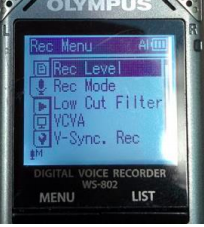 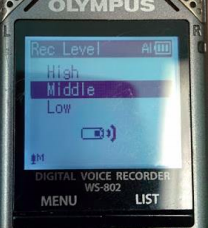 Surveillez vos niveaux pendant l’enregistrementVous pouvez surveiller vos niveaux en observant l’écran de votre enregistreur pendant qu’il est mode Enregistrement. En fonction du câble que vous utilisez, il est possible que vous voyiez une barre G et D (Gauche et Droite) qui monte et descend pendant l’enregistrement. Le volume est mesuré en décibels (db) pouvant varier entre -40db (ou plus bas) et 0db. Les niveaux d’enregistrement inférieurs à -25db nécessiteront que vous augmentiez le niveau de tout l’enregistrement, et cela génèrera un bruit indésirable. Il est préférable de ne pas enregistrer à ou en dessous de -25db. Tout niveau d’enregistrement inférieur de 0db sera « sectionné », déformé et inutilisable. Le niveau idéal se situe entre -15db et -6db. Vous trouverez plus d’informations sur le montage audio dans le Guide pratique de RRI sur le montage audio.Apprenez les techniques pour utiliser efficacement un microphoneUn microphone de qualité vous permettra d’obtenir des enregistrements de meilleure qualité, aussi bien en studio que sur le terrain. Même un simple microphone bon marché améliorera considérablement la qualité des enregistrements de voix et de sons ambiants comparativement à l’enregistreur lui-même. Pour en savoir plus, consultez le Guide pratique de RRI sur l’utilisation des sons ambiants.Un microphone normal portable a un connecteur XLR (« femelle) à la base et un plus petit connecteur 1/8” ou « mini » (« mâle) au niveau de la prise pour microphone. Il vous faudra un câble spécial pour établir la connexion entre les prises XLR et du microphone. Il est conseillé d’utiliser un adaptateur, car ils peuvent se desserrer et causer des grondements ou des grésillements, voire endommager la prise de votre enregistreur. La longueur idéale d’un câble varie entre 1 et 2 mètres. Utilisez les guides sur le montage audio Pour terminer, une fois des enregistrements de qualité supérieure obtenus, vous devrez procéder à leur montage. Pour des instructions détaillées, consultez le Guide pratique de RRI sur le montage audio. Pour voir une liste de tutoriels pratiques sur les logiciels de montage courant, cliquez ici.Autres sources de renseignements sur les paramètres d’enregistreurBBC, 19 février 2010, Tips on recording for radio. http://news.bbc.co.uk/2/hi/school_report/resources_for_teachers/8524006.stm DéfinitionsDécibels (db) – Les décibels sont les unités de mesure de l’intensité du son ou du niveau sonore. Le niveau idéal pour enregistrer un audio se situe entre -15db et -6db. MIC – MIC signifie « modulation par impulsions et codage ». Sélectionnez ce paramètre pour les sons de qualité supérieure. Ce sera marqué PC ou « .way » sur un enregistreur portable. XLR – Un connecteur XLR est un connecteur électrique. Le bout « femelle » (illustré ci-dessous » est situé à la base d’un microphone ordinaire portable. 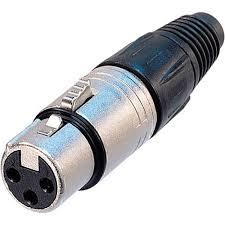 RemerciementsRédaction : Maxine Betteridge-Moes, conseillère en gestion de connaissances agricoles, Radios Rurales Internationales-Ghana